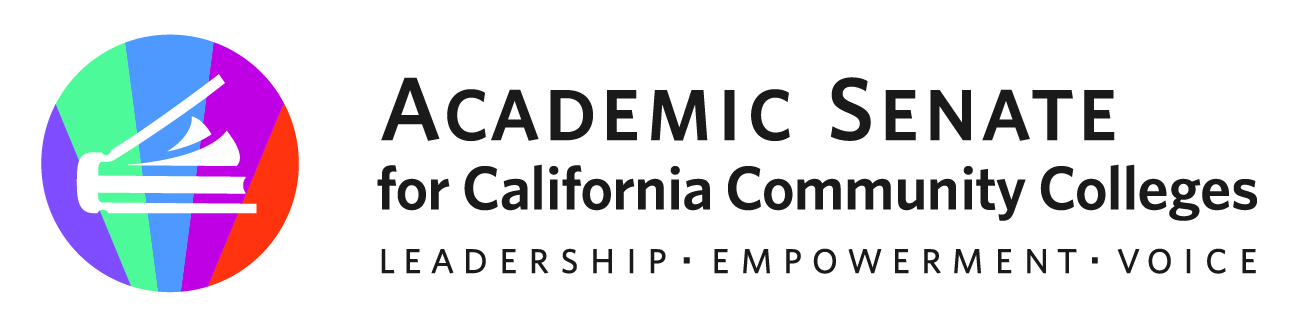 Noncredit, Pre-transfer, and Continuing Education CommitteeTuesday, August 30, 20221:00 p.m.—3:00 p.m.Zoom Info https://us06web.zoom.us/j/89764802140?pwd=dURaY1NGWXBmZ2dYSWpYaU9GcFJsUT09Meeting ID: 897 6480 2140Passcode: 572078One tap mobile +16694449171,,89764802140# USDial by your location  +1 669 444 9171 USAGENDACall to Order and Roll Call Shout-outs, Affirmations, and ConnectionAdoption of Agenda Google Shared FolderMinutes VolunteerCommittee OverviewCharge Review Committee Member Guidelines CONTACT INFO FORM Community Agreements Activity (Breakout Rooms)Workplan: Goals and Priorities Review RESOLUTIONS assigned Review ASCCC Strategic PlanDevelop an EDAC work plan—priorities and volunteersFuture of NPTAE Education post AB 705/AB 1705Working with Noncredit LiaisonsPlenary Fall 2022November 3-5 SacramentoTheme ideas soonResolutions due September 12—suggestions and volunteersBreakout session topics due September 6Presenters and session descriptions due October 1Rostrum ArticlesDue September 18Ideas and volunteersSchedule Monthly MeetingsAnnouncements Check for upcoming events at here Amazon Smile (smile.amazon.com)—select Foundation of the Academic Senate for California Community Colleges to donateApplication for Statewide ServiceClosing Comments In Progress ReviewAny other final comments or suggestions?AdjournmentIn Progress:Completed Tasks:Michelle Bean—ChairMaryanne GalindoCarolina KussoyChristopher Howerton—2nd ChairJanue JohnsonLiliana MartinezLeticia Barajas Nadia KhanLuciano Morales